                                OPĆINSKO VIJEĆEKLASA: 363-05/19-01/02 URBROJ: 2109-16-03-24-61Pleškovec, 28. veljače 2024. Na temelju članka 66. Zakona o gospodarenju otpadom („Narodne novine“ broj 84/21 i 142/23) i članka 28. Statuta Općine Sveti Juraj na Bregu („Službeni glasnik Međimurske županije“ broj 30/23), Općinsko vijeće Općine Sveti Juraj na Bregu na svojoj 18. sjednici održanoj 28. veljače 2024. godine, donosiODLUKUO IZMJENI ODLUKE O NAČINU PRUŽANJA JAVNE USLUGE SAKUPLJANJA KOMUNALNOG OTPADA NA PODRUČJU OPĆINE SVETI JURAJ NA BREGUČlanak 1. Ovom Odlukom mijenja se Odluka o načinu pružanja javne usluge sakupljanja komunalnog otpada na području Općine Sveti Juraj na Bregu („Službeni glasnik Međimurske županije“ broj 04/2022), na način da se u članku 20. stavku 3. mijenja Tablica 1., koja sada glasi: „Tablica 1.                                                           U cijene je uključen PDV.“Članak 2.U članku 20. stavak 7. podtočka 3. Odluke o načinu pružanja javne usluge sakupljanja komunalnog otpada na području Općine Sveti Juraj na Bregu („Službeni glasnik Međimurske županije“ broj 04/2022), mijenja se Tablica 2. na način da ista sada glasi: „Tablica 2.                                                       U cijene je uključen PDV.“Članak 3.U članku 21. stavku 1. točkama 1., 2., 3., 4., 5., 6., 8. i 9. Odluke o načinu pružanja javne usluge sakupljanja komunalnog otpada na području Općine Sveti Juraj na Bregu („Službeni glasnik Međimurske županije“ broj 04/22), iznos od 1000,00 kuna zamjenjuje se iznosom od 135,00 EUR, dok se u točki 6. iznos od 500,00 kuna zamjenjuje iznosom od 70,00 EUR.Članak 4.Ova Odluka stupa na snagu osmog dana od dana objave u „Službenom glasniku Međimurske županije.“                                                                                       PREDSJEDNIK                                                                                       Općinskog vijeća                                                                                       Anđelko Kovačić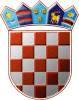 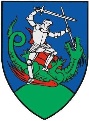 REPUBLIKA HRVATSKAMEĐIMURSKA ŽUPANIJA
OPĆINA SVETI JURAJ NA BREGUREPUBLIKA HRVATSKAMEĐIMURSKA ŽUPANIJA
OPĆINA SVETI JURAJ NA BREGUKategorija korisnika uslugeZapremnina spremnikaCijena obvezne minimalne javne usluge Kućanstvo   120 l  9,80 EURKućanstvo   240 l13,82 EURKućanstvo1100 l58,64 EURNije kućanstvo  120 l11,56 EURNije kućanstvo  240 l16,68 EURNije kućanstvo1100 l64,04 EURKategorija korisnika uslugeCijena obvezne minimalne javne uslugeIznos sufinanciranja obavezne minimalne javne usluge (u EUR/%)Socijalni slučajevi9,80 EUR9,80 EUR / 100 %Staračka kućanstva9,80 EUR   4,90 EUR / 50 %Samačka kućanstva9,80 EUR   4,90 EUR / 50 %